от 16.01.2015   №  5/1-д с. Туринская СлободаО  создании комиссии  по награждению  работников   муниципальных образовательных организаций   Слободо-Туринского муниципального районаВ соответствии с Министерства образования и науки Российской Федерации  от 08.08.2013  № 08-1063 и в целях реализации полномочий в части комплектования воспитанниками дошкольных образовательных организаций Слободо-Туринского муниципального района,   ПОСТАНОВЛЯЮ:     1. Утвердить состав комиссии  по награждению  работников  муниципальных образовательных организаций  Слободо-Туринского муниципального района (далее-Комиссия),   (прилагается).  2. Комиссии  проводить заседания не реже 4-х раз в год, с оформлением протокола заседания.      3. Контроль за исполнением настоящего постановления оставляю за собой.  Начальник Слободо-Туринского МОУО:                                 Г.И. Фоминов            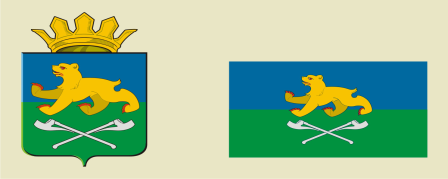 СЛОБОДО-ТУРИНСКИЙ  МУНИЦИПАЛЬНЫЙ ОТДЕЛУПРАВЛЕНИЯ ОБРАЗОВАНИЕМП О С Т А Н О В Л Е Н И Е